Приложение 1Приложение 2Игра «Найди пару»Карточка- алгоритм.Прочитай (произнеси) слово. Убедись, что  оно сложное: найди корни и устно подбери к каждому однокоренное слово. Если слово сложное, посмотри, на какой согласный звук оканчивается первый корень.4.  Сделай вывод :- соединительная буква Е пишется, если часть сложного слова заканчивается мягким согласным, шипящим  Ц.- соединительная буква О пишется, если часть сложного слова заканчивается твердым согласнымПриложение 3Приложение 4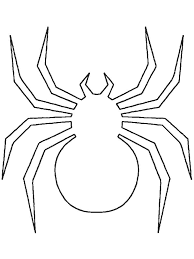 Приложение 5Допиши недостающую информацию  для верной формулировки правила.1. Слова, образованные от двух и более основ, называются   ____________________________2. Соединительная буква Е пишется, если   ___________________________________________3.  Соединительная буква О пишется, если   __________________________________________ПриложениеЛист   успеха.ФИ___________________Приложение 6«НОВОСЕЛЬЕ»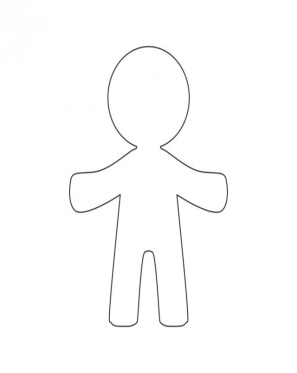 Ход урокаХод урокаХод урокаХод урокаХод урокаЭтап урокаДействия педагогаДействия ученикаОцениваниеРесурсыНачало урока.2 мин(К) Создание эмоционального настроя. - Звонко прозвенел звонок-Начинаем наш урок.Учитель раздаёт листы успехаОрганизуют рабочее место, проверяют наличие учебных принадлежностей.Записывают ФИ на листах успехаЭмоциональный настройЛисты успеха по кол-ву детей 3-6мин(И)Работа в тетради.Запись даты. Минутка чистописания.Работа с пословицей  Чтобы построить здание – надо иметь знание.- прочитать;- записать, соблюдая правила каллиграфии (соблюдая высоту, ширину и наклон прописных и строчных букв, их соединений).Поддержка детей с ООП (дисграфия):  стратегия «Фундамент»(К)Постановка задач.- Рассмотрите внимательно рисунок. Как вы думаете, чем мы сегодня будем заниматься?Сегодня мы продолжим знакомство со словообразованием. Научимся правильно писать сложные слова.Записывают дату и классная работа  в тетради.Читают и записывают пословицу, соблюдая высоту, ширину и наклон прописных и строчных букв, их соединений.Дети с ООП выполняют задание, используя кальку. На листе успеха делают отметку о выполнении.Дети выдвигают свои предположения о цели урока.Взаимооценивание в парах – лист успеха.Рабочая тетрадьУчебник «Русский язык-3» 2 часть. с.43КалькаЛист успеха.Учебник «Русский язык-3» 2 часть. с.43Середина урока	7-40КО  по ЦО: 3.1.3.1  КО  по ЦО: 3.2.3.1  КО  по ЦО:3.3.6.1(К,И) Работа по теме урока. Карточка 1.Выполнение первого задания. Прогнозирование содержания.Задание 2 - работа с текстом.Чтение и ответы на вопросы.Задание 3 – найти в тексте сложные слова. В чём их сложность? Введение понятия «сложные слова».  (И) Работа с правилом по учебнику с. 43Используя полученные знания, подчеркните сложные слова.АМО «Найди пару»Работа по закреплению материала.Работа с правилом по учебнику с. 44Поддержка детей с ООП: подготовлены  карточки с алгоритмом действий.Карточка 2. Игра «Конструктор» Образуйте новые слова путём сложения основ.Выделите  корни. Стратегия «Паучок».Подберите сложные слова с корнем  -сам-.Поддержка детей с ООП: высокий уровень учебной мотивации.Прочитав заголовок и опорные слова, прогнозируют содержание текста. Обсуждают содержание в парах.Читают текст и проверяют свои предположения.Находят  сложные слова. Объясняют их выборЧитают правило.Подчеркивают сложные слова, основываясь на новых знаниях. Объясняют свой выбор.Одна группа учеников читает  вопросы-загадки, вторая зачитывает ответ и образует пару.Читают правило, составляют алгоритм написания сложных слов.Читая слова, образовывают новые, путём сложения основ.Выделяют корни. Дети с ООП используют карточку-алгоритм.Подбирают и записывают слова. Дети с высоким уровнем мотивации выполняют  больший объем работы за отведённое время.ФО«Смайл» - всё верно!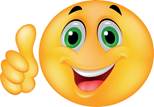 - надо подумать.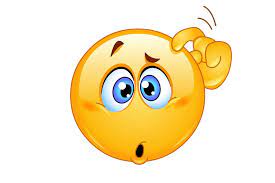 Проверка по эталону на доске.ФО «Три хлопка»Оценивание учителем с использованием дескриптора: учащиеся -записывают правильно полученные сложные слова,    -соблюдают высоту, ширину и наклон прописных и строчных букв и их соединений - выделяют корни  - составляют своё сложное слово.ФО «Звёзда»Приложение 1Приложение 2Учебник «Русский язык-3» 2 часть. с.44Карточка- алгоритм.Приложение 3Приложение 4Конец урока. 5-7 минИтог урока. Рефлексия.Карточка 3.Незаконченное предложение.- Слова, образованные от двух и более основ, называются….- Соединительная буква Е пишется, если…- Соединительная буква О пишется, если…Дети с ООП отвечают с опорой на текст правила.(И) Рефлексия «Новоселье»Размести фигурку человека в зависимости от уровня усвоения знаний1 этаж – хотел бы повторить2 этаж – остались вопросы3 этаж – всё понятноДописывают недостающую информацию для верной формулировки правила.Размещают фигурку человека в зависимости от уровня усвоения знанийФОЛист успехаУчебник «Русский язык-3» 2 часть. с.43-44Приложение 5Приложение 6Цель обучения: 3.1.3.1  прогнозировать содержание информации на основе заголовка, рисунков/фото/диаграмм с помощью учителя.Уровень мыслительных навыков: анализ, применениеКритерий оценивания: по заголовку и опорным словам определяет содержание информации в текстеПрочитайте название текста и опорные слова. Расскажите, о чём может идти речь в таком тексте.На экскурсииОпорные слова: стройка, техника, новостройка, парк. Прочитайте текст.На экскурсии          Сегодня мы были на экскурсии на стройке. Здесь работает очень много техники: самосвалы, подъемные краны, бетономешалки. Один за одним  растут многоэтажные дома. Вокруг новостройки будет парк.- О чём вы прочитали? Подтвердились ваши прогнозы?Встретились ли вам в тексте сложные слова? Что еще общего для данных слов?Подчеркни сложные слова красным карандашом.Дескриптор: учащийся - прогнозирует общее содержание рассказа, используя предложенное название и опорные слова;	- выделяет сложные слова Карточки-загадки:Карточки-отгадки:В небе чистом пролетает, Обгоняя  птиц  полёт. Им пилоты  управляют. Что  такое?Самолёт Без труда и без заминкиОн глотает пыль, соринки.Пылесос Быстро по волнам идётНаш отважный…ПароходВот цветочков хоровод.Их разводит…Цветовод Он пыхтит и кипятится, Греет нам с тобой водицу.Все к столу скорей давай!Будет нам душистый чай!СамоварЦель обучения: 3.3.6.1  писать в тетради в широкую линейку, отрабатывать каллиграфические навыки: соблюдение высоты, ширины и наклона прописных и строчных букв и их соединений Уровень мыслительных навыков: применение Критерий оценивания: составляет и записывает новые слова с соблюдением высоты, ширины и наклона букв, определяет корень. Игра «Конструктор»  по вариантам.Образуй и  запиши новые слова путем  сложения основ. Выдели корни.Дескриптор: учащиеся - записывают правильно полученные сложные слова,    1б- соблюдают высоту, ширину и наклон прописных и строчных букв и их соединений 1б- выделяют корни  1б - составляют своё сложное слово  1бНазвание Критерии оцениванияМакс.баллПолуч.баллМинутка чистописания.Взаимооценивание Выполняет задание в соответствии с нормами каллиграфии.1Карточка 1 Подчеркивает  сложные слова.4 слова- 2 балла3-2 слова – 1 балл1-0 слов – 0 баллов2Карточка 2«Конструктор»Оценивается учителем, согласно дескрипторам4Карточка 3Дописывает формулировку3 ответа- 2 балла2 ответа – 1 балл1 ответ – 0 баллов3